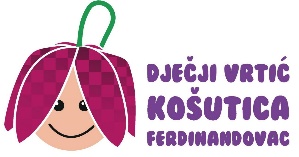 KLASA: 601-02/21-01/57URBROJ: 2137/15-68-21-1Ferdinandovac, 19. listopada  2021.Na temelju članka 14. Poslovnika o radu Upravnog vijeća Dječjeg vrtića KOŠUTICA Ferdinandovac (KLASA: 601-02/00-01/21, URBROJ: 2137-68-00-1 od 14. srpnja 2000. godine),S A Z I V A M2. sjednicu Upravnog vijeća Dječjeg vrtića KOŠUTICA Ferdinandovacza srijedu, 20. listopada 2021. s početkom u 1400 sati	Sukladno uputama Ministarstva uprave KLASA: 023-01/20-01/114, URBROJ: 515-05-02-01/1-20-1, od 13. ožujka 2020.,  sjednica će se održati elektronskim putem uz izjašnjavanje o prijedlozima akata telefonski. Navedeno radi izbjegavanja socijalnog kontakta, a u cilju sprječavanja širenja virusa COVID-19.D n e v n i    r e d :Razmatranje prijedloga i donošenje Odluke o izboru radnice na radno mjesto odgojiteljice na neodređeno vrijeme u Dječji vrtić Košutica Ferdinandovac,Razmatranje i utvrđivanje prijedloga I. izmjene Financijskog plana Dječjeg vrtića Košutica Ferdinandovac za 2021. godinu i projekcije plana za 2022. i 2023. godinuRazmatranje i utvrđivanje prijedloga Financijskog Plana Dječjeg vrtića Košutica Ferdinandovac za 2022.godinu i projekcije za 2023. i 2024. godinu,Razno.Molim da se sjednici odazovete u točno zakazano vrijeme, a eventualnu spriječenost nazočnosti da dojavite na tel. 048/ 817 - 660.PREDSJEDNIK:                                                                                                                                                             Miroslav FučekDOSTAVITI:1. Miroslavu Fučeku, predsjedniku, 2. Ljubici Penezić, zamjenici predsjednika, 3. Damiru Horvatu, članu,  4. Marti Horvat, članici, 5. Jeleni Munjeković, članici, 6. Marineli Bedeković Prevedan, ravnateljici Dječjeg vrtića KOŠUTICA Ferdinandovac, 7. Općinskom načelniku Općine Ferdinandovac,8. Jedinstvenom upravnom odjelu Općine Ferdinandovac,9. Oglasna ploča Dječjeg vrtića KOŠUTICA Ferdinandovac,10. Pismohrani.  